Kolping Genealogy:  Google Earth & Google MapsReviewing two applications:  Google Earth and Google Maps.Google Earth (copy down the Application [vs. the evolving web-based program (link next):  Earth Versions – Google Earth  Choose Google Earth Pro on desktop and install on your Windows computer or MacintoshExample of home and Kolping3D viewStreet ViewExample of German family village locationsÖnsbach “pin” family church and homesMosbach “pin” family church and great-grandmother’s homeView Tools menu along top of screen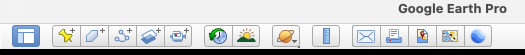 Pins:  drag a Yellow pin to mark a location.Details:  review three main menus on the left (turn off and on):SearchPlacesLayersReview several of the other Tools6th button = Historical imagery and slide bar12th button = Save Image (allows you to capture a picture of the area)13th button = switch to Goolge Maps (always on web)14thbutton = switch to NEWER evolving web-based EarthRight-Click to mark DistancesChoose point A and “Directions from here”Choose point B and “Directions to here”A colored line links both placesReview Car, Transit, Walk and Bicycle to compare transportation times.Google Maps  Feel free to use the web-based application; link here: Google MapsSearch your Locations; Review the 7 buttons across the topReview the 8 buttons across the bottom leftTransitTrafficBikingTerrainStreet View is evolvingNEW-COVID-19DefaultSatelliteRestaurantsLocate “Weber Destillate”ChurchesResourcesBulletin AnnouncementPowerPoint presentationGoogle My Maps – 5 pagesHow to Virtually Drive the Roads Your Ancestors Traveled – 7 pagesOver the Borderline – 1 page (handed out)Google Maps -4  pages-Overlay Maps in Google Earth- 2 pagesQuick Guide-Gazetteers – 1 page (handed out)Quick Hits-Online Historical Maps-1 page (handed out)Cheat Sheet-German Genealogy-Geography Guide- 1 page (handed out)Old German Baden-Putzger map –1 page Changing Borders-5 pagesThis summary page